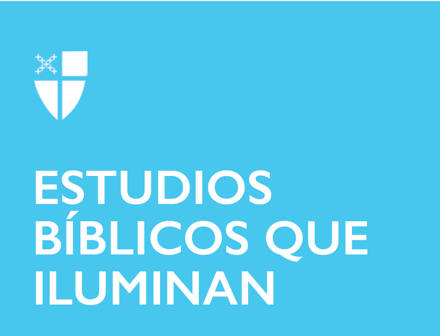 Epifanía 2 (A)19 de enero de 2020 [RCL] Isaías 49: 1-7; Salmo 40: 1-12; 1 Corintios 1: 1-9; Juan 1: 29-42Isaías 49:1-7En este pasaje, el autor responde a tres preguntas importantes: ¿Cuál es la naturaleza del origen del siervo? ¿Cuál es la naturaleza del trabajo del siervo? ¿Y quiénes son los benefactores de la obra del siervo?En primer lugar, se identifica la naturaleza de origen del funcionario. Según el texto, antes de nacer, el siervo tiene una relación íntima con Dios. Y mientras que se está en el vientre de la madre, Dios dota al siervo con dones (versículo 2).En segundo lugar, el pasaje describe la naturaleza del trabajo del siervo. El trabajo del siervo es salvar a Israel de la mayor destrucción, y restaurarlo a su Dios. Como resultado de ello, el trabajo del siervo podría describirse como profético y salvífico.Por último, el pasaje nos da pistas sobre los benefactores de la obra del siervo. Los primeros intentos del siervo son para salvar a Israel - principalmente las tribus de Jacob (versículo 6). Sin embargo, el autor sugiere que los intentos de los sirvientes han caído en oídos sordos (versículo 4). En respuesta a la resistencia de Israel a la criada, el autor pinta un cuadro de Dios interviniendo (versículo 6) y diciéndole al siervo que predique el mensaje de salvación a los no israelitas.En resumen en este texto, vemos un movimiento de la imagen tradicional de la salvación de Dios siendo ofrecido solo a los hijos de Israel, a una imagen de un Dios que comparte la salvación con todas las personas.Reflexionar sobre los siervos de su comunidad que representan la salvación de Dios. ¿Qué significa la salvación de Dios para usted? ¿Y cómo la reconoce?¿Qué obstáculos podrían interponerse en el camino de reconocer y finalmente aceptar la gracia salvadora de Dios?¿Qué significa para usted tener la gracia salvadora de Dios extendida a todas las personas?Salmo 40:1-12Este es uno de mis salmos preferidos. De inmediato, el primer verso habla a mis experiencias.Por ejemplo, recuerdo una noche cuando yo lloraba porque acababa de perder a un querido amigo, y yo recuerdo haber escuchado en voz bajita: "Estoy aquí con ustedes." Dios vio y oyó mi clamor; necesitaba esta garantía. El dolor de la pérdida no se fue inmediatamente, pero en ese momento y los momentos posteriores, me imaginaba a Dios conmigo.Otra de las razones por lo que me gusta este salmo se debe a las imágenes que no son tradicionales de Dios en relación con las personas. Antes de descubrir este salmo (y textos similares), siempre me había sentido desconectada de Dios que requiere holocaustos como sacrificio, y la evidencia de compromiso. Sin embargo, en estos versículos, el salmista se imagina un nuevo tipo de relación entre Dios y la gente. Es una relación que aparece desapegado de los sacrificios y ofrendas (versículo 7) tradicionales, y uno se basa en reconocer el amor de Dios (versículo 5) y compartir el amor de Dios con otros (versículo 11). ¡Qué buena noticia!Describir imágenes bíblicas de Dios que están desconectados de sus experiencias. Describir imágenes bíblicas de Dios que resuenan con sus experiencias.Tome unos momentos a lo largo del día para reflexionar sobre las imágenes, antiguas y nuevas, que le acercan más a Dios.1 Corintios 1:1-9En su introducción, Pablo escribe un saludo alegre a la iglesia en Corinto. Primero, Pablo da gracias y celebra como Dios ha enriquecido las vidas de los corintios. Específicamente, Pablo reconoce cómo la gracia de Dios ha facultado al mensaje de la iglesia en Corinto, y cómo, a través de la gracia, los corintios están llenos de todos los dones espirituales.En segundo lugar, Pablo anima a los corintios a ser fieles al mensaje de Jesucristo. Pablo cree que su fidelidad a este mensaje les conceda la fortaleza y la paciencia necesaria mientras esperan el regreso de Jesucristo.Y, por último, Pablo recuerda a los corintios de la fidelidad de Dios para ellos. Pablo recuerda a los corintios que su compromiso y amor a Jesucristo es el resultado de la invitación de Dios. Pablo cree que su éxito en el creer y compartir la buena noticia es el resultado de la fidelidad de Dios.En efecto, las observaciones introductorias de Pablo tratan de animar a los corintios a no olvidar nunca la centralidad de la gracia y la fidelidad de Dios en su ministerio. ¿Por qué podría Pablo que este mensaje fue importante para compartir con los corintios?Reflexionar y describir los dones del Espíritu que están presentes en su vida.¿Cómo estos dones espirituales le capacitan?Juan 1:29-42En esta lectura, Juan el Bautista es retratado relatando su primer encuentro adulto con Jesús, y lo que él cree que distingue su ministerio desde el ministerio de Jesús. Mientras que Juan el Bautista reconoce la importancia de su obra (versículo 31), Juan declara que Jesús, a diferencia de él, tiene el poder de quitar los pecados. En consecuencia, se llama a Jesús el Cordero de Dios. Esta descripción de Jesús es única en el Evangelio de Juan, y muestra el deseo del autor para ilustrar las diferencias entre Juan el Bautista y Jesús. Además de describir el ministerio de Jesús, Juan el Bautista recuerda la evidencia de que fue testigo como prueba de la estatura e importancia de Jesús. (Vea los versículos 32-34.)Finalmente, en los últimos versículos de este pasaje, se nos da una descripción única, diferente a cualquier de los otros evangelios, de cómo Jesús se encontró y llamó a sus primeros discípulos, entre ellos Simón Pedro y Andrés. Es interesante que los dos primeros discípulos de Jesús se describan como primero ser discípulos de Juan el Bautista. Era en las instrucciones de Juan el Bautista que sus discípulos le dejaron seguir a Jesús. Esta escena ilustra además las intenciones del autor de privilegiar el ministerio de Jesús durante el ministerio de Juan el Bautista.El autor describe a Jesús como aquel que puede "quitar los pecados." ¿Qué significa para estar libre de pecados? ¿A qué es lo que se parece en su vida?Este estudio bíblico se publicó originalmente el 19 de enero de 2014.